                                Викторина «Кто, где живет?»Цель: систематизация и закрепление знаний у обучающихся о животном мире родного края через активизацию познавательной деятельности в форме викторины.Задачи:активизировать познавательную деятельность обучающихся на основе имеющихся знаний;развивать внимание, мышление, сообразительность, умение работать в команде;воспитывать чувство ответственности за сохранение природы родного края.                                                  План занятия:Вступительная беседа и сообщение темы занятия.Викторина «Кто, где живет?».Подведение итогов занятия.                                                    Ход занятия:Вступительная беседа и сообщение темы занятия.В качестве закрепления материала, я предлагаю пройти викторину «Кто, где живет?» с интересными и занимательными заданиями. Желаю удачи!Викторина «Кто, где живет?»Задание 1. «В мире животных»Ребёнок зачитывает стихотворение или загадку о животных и  находит ответ, называет его и рассказывает о нём.Всем больным я помогаю, их лечить не устаю, каждый год свои рога я, на лекарство отдаю.С давних пор живу в Сибири, без Сибири не могу, самым пышным мехом в мире, я прославил всю тайгу.Мех наш прочен, мех наш ценен, шубу сшил – 100 лет носи. Он когда-то вместо денег расходился по Руси.Потрудившись красным летом, подо льдом в реке сидим и как вкусные конфеты, зиму всю дрова едим.Петь люблю рассветной жизнью и влюблён я в песнь свою, так что ничего не слышу, если только запою.Если даже буду хворым, мне не нужно докторов, съем лукошко мухоморов, окажусь опять здоров.Задание 2. «Четвертый лишний»Подумайте, какое слово лишнее в каждой строке и вычеркните его.Лиса, медведь, заяц, дятел.Лиса, волк, заяц, белка. (делает запасы на зиму)Кошка, лошадь, корова, коза. (не питается травой)Котенок, щенок, жеребенок, корова.Задание 3. «Кто у нас живёт»       Задача детей определить тех животных, которые обитают в нашем крае. ВОЛК, СОБОЛЬ, ЛИСА, БЕЛЫЙ МЕДВЕДЬ, ПИНГВИН, КРОТ, СТРАУС, КОСУЛЯ, БОБР, КИТ, СУСЛИК, ЗАЯЦ.Задание 4 «Пернатые друзья»Определите по картинке птиц, запишите их названия.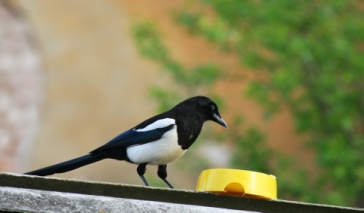 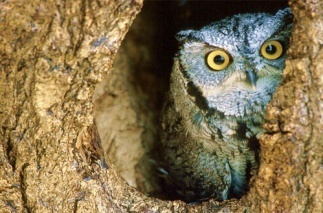 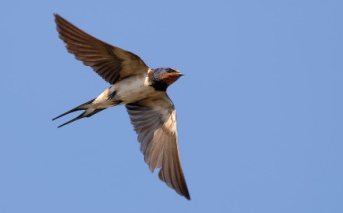 ______________ _______________ _______________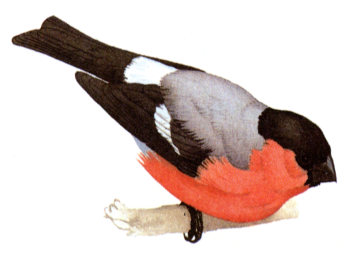 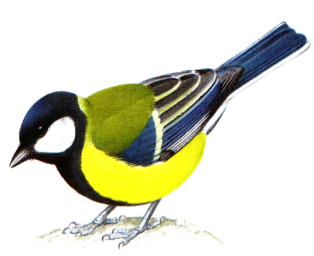 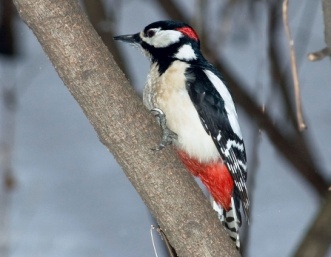 __________________ _________________ __________________Задание 5 «Кто и где живет». Соедините картинки стрелками.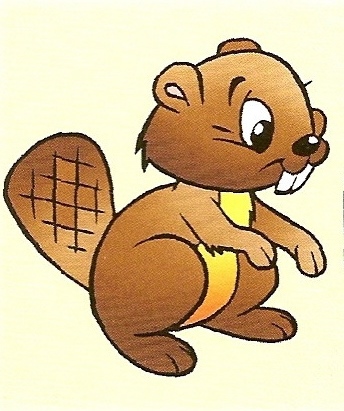 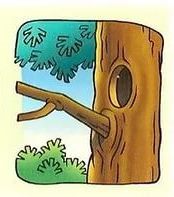 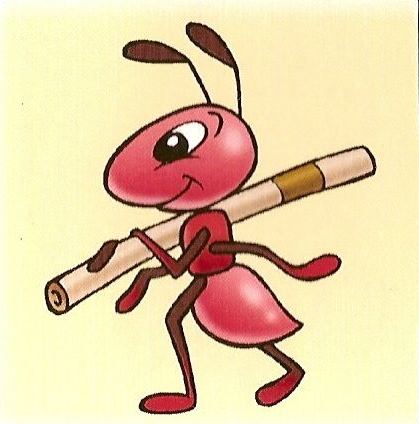 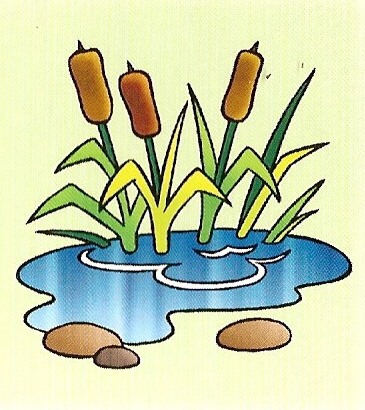 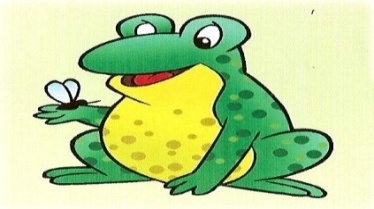 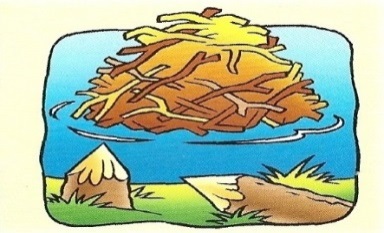 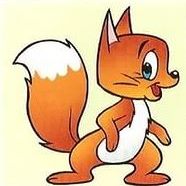 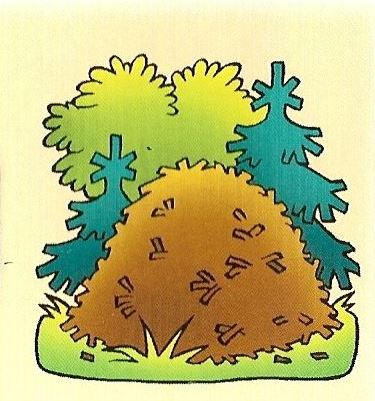  Задание 6. Викторина- Где зимой спит медведь? (в берлоге)- Какой зверь умеет запутывать следы? (заяц) - Какое животное называют домашним «сторожем»? (Собака)- Почему заяц меняет зимой цвет шубки?- Какой зверёк живёт под землёй? (крот)  - Кто из животных даёт нам шерсть? (овца)- Назовите травоядных животных.(корова, лошадь, овца и т.д.)- Что делает ёж зимой? (спит)-Какое самое большое животное в лесу? (лось)- Какое ещё вы знаете животное, которое даёт нам молоко?- Какое домашнее животное называют «ночным хищником»? (кошка)Подведение итогов занятия.